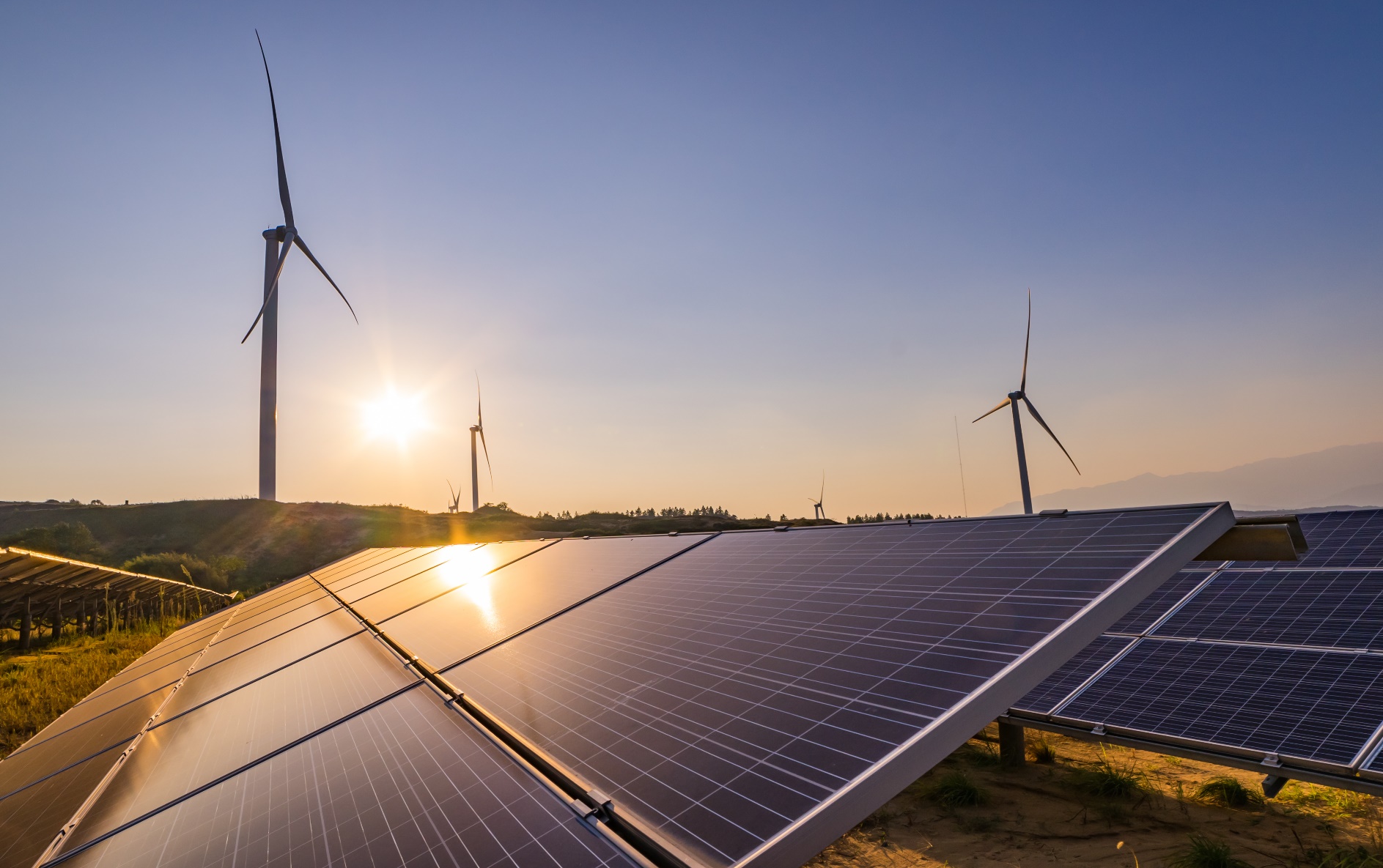 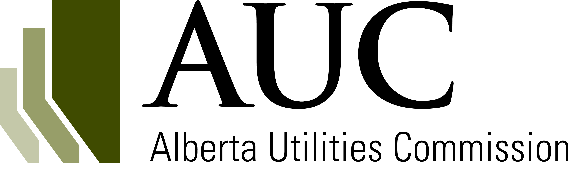 Date: 							Applicant’s company name:When complete, save a copy of this form as a PDF file and submit the file to the AUC through the eFiling System.Project descriptionCommunity generating unit requirement (CG1) Describe the generating unit(s) including quantity, make, model and the total capability in megawatts (MW).Community generating unit requirement (CG2) Describe the location of the generating unit(s).Provide the legal description of the generating unit site (legal subdivision [LSD], section, township, range, meridian and/or plan, block, lot, municipal address for urban parcels) and connection point, if applicable.Confirm if the generating unit is located within an isolated community as defined in the Isolated Generating Units and Customer Choice Regulation. If the generating unit is located within an isolated community, confirm that the generating unit is not designated as an isolated generating unit.Community generating unit requirement (CG3) Confirm if the generating unit requires an AUC power plant approval.If the generating unit has an existing AUC power plant approval, provide the AUC power plant approval number.If there is an active AUC power plant application associated with the generating unit, provide the AUC proceeding number.If an application for an AUC power plant approval will be submitted at a later date, provide the estimated application date.If the generating unit does not require an AUC power plant approval, explain why an approval is not required.If the generating unit does not require an AUC power plant approval because it is a small power plant within the meaning of the Hydro and Electric Energy Regulation, confirm that the generating unit complies with each of the requirements of Section 3(3) of that regulation.Community generating unit requirement (CG4) Confirm if the generating unit is currently in service and if so, provide the in-service date.If the generating unit is not in service, provide the estimated in-service date.If the generating unit has not been constructed, provide the estimated construction start date.EligibilityCommunity generating unit requirement (CG5) Confirm that the generating unit qualifies as a small-scale generating unit under the Small Scale Generation Regulation; include documentation from the distribution facility owner confirming that qualification. [Please submit along with your application form].Community generating unit requirement (CG6) Describe how the community group associated with the generating unit satisfies the definition of community group in subsection 1(e) of the Small Scale Generation Regulation.Community generating unit requirement (CG7) Provide the community benefits agreement or community benefits statements associated with the generating units, as defined in subsections 1(b) and 1(c) of the Small Scale Generation Regulation. Clearly describe the benefits received by the community group under the community benefits agreement or community benefits statement.Indicate the category or categories each benefit falls within (i.e., social, environmental or economic).[Please submit along with your application form].Community generating unit requirement (CG8) Provide details of the ownership structure of the generating unit, including the names of all entities having an ownership interest in the generating unit and their ownership share.Confirm if the generating unit is wholly owned by the community group identified in the community benefits statement or community benefits agreement.Community generating unit requirement (CG9) Provide a detailed breakdown of costs for the meter equipment associated with the generating unit, excluding any related installation or commissioning costs.If the meter equipment has not been procured, provide an estimate of costs that will be incurred for the meter equipment, excluding any related installation or commissioning costs.